БОЛЬШАЯ ПЕРЕМЕНАВ рамках реализации федерального проекта «Патриотическое воспитание граждан Российской Федерации» национального проекта «Образование», в 85 субъектах Российской Федерации в целях развития системы гражданско-патриотического и патриотического воспитания учащихся общеобразовательных организаций в период с 15 марта по 31 мая 2021 года проводиться социальная рекламная кампания Всероссийского конкурса "Большая перемена". Подробности на сайте  проекта https://bolshayaperemena.online/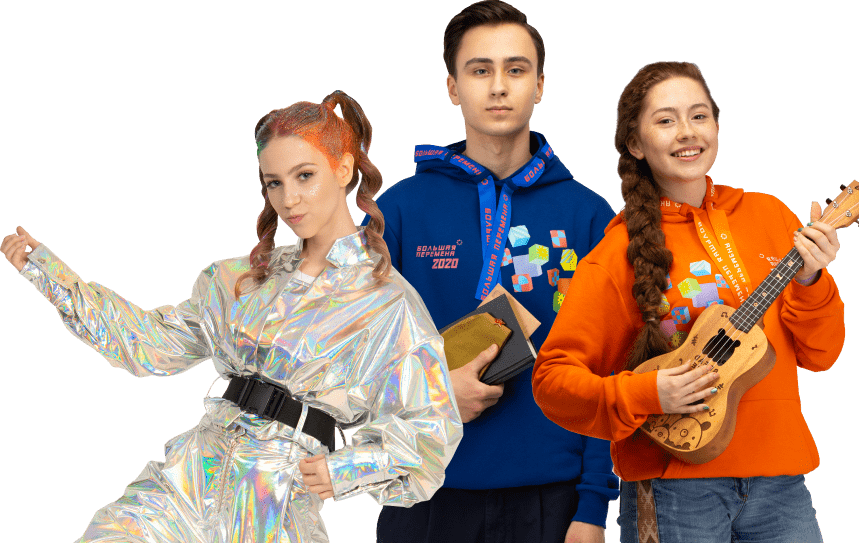 